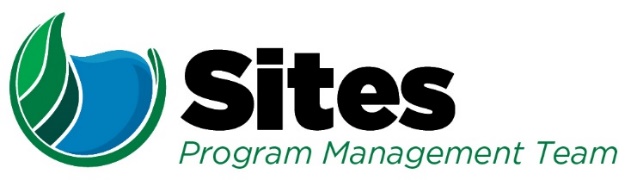 NEPA Process/RequirementsAgenda AgendaDate:Location:WebEx Link included in Outlook InvitationCall In by Phone: 1-510-338-9438; Access code:  126 943 6823; Password: 76872769Time:10:00 AM to 11:00 AM10:00 AM to 11:00 AM10:00 AM to 11:00 AMLeader:Sites Integration/ICFSites Integration/ICFRecorder:Sites IntegrationSites IntegrationSites IntegrationSites IntegrationPurpose: Assuming Federal Investment - Discuss Logistics of Preparing a Joint CEQA/NEPA DocumentPurpose: Assuming Federal Investment - Discuss Logistics of Preparing a Joint CEQA/NEPA DocumentPurpose: Assuming Federal Investment - Discuss Logistics of Preparing a Joint CEQA/NEPA DocumentPurpose: Assuming Federal Investment - Discuss Logistics of Preparing a Joint CEQA/NEPA DocumentPurpose: Assuming Federal Investment - Discuss Logistics of Preparing a Joint CEQA/NEPA DocumentPurpose: Assuming Federal Investment - Discuss Logistics of Preparing a Joint CEQA/NEPA DocumentPurpose: Assuming Federal Investment - Discuss Logistics of Preparing a Joint CEQA/NEPA DocumentPurpose: Assuming Federal Investment - Discuss Logistics of Preparing a Joint CEQA/NEPA DocumentAttendees:Attendees:Attendees:Attendees:Attendees:Attendees:Attendees:Attendees:Monique Briard, ICFRyan Davis, ReclamationLinda Fisher, Sites IntegrationMonique Briard, ICFRyan Davis, ReclamationLinda Fisher, Sites IntegrationRuss Grimes, ReclamationErin Heydinger, Sites IntegrationNate Martin, ReclamationRuss Grimes, ReclamationErin Heydinger, Sites IntegrationNate Martin, ReclamationRuss Grimes, ReclamationErin Heydinger, Sites IntegrationNate Martin, ReclamationLaurie Warner Herson, Sites IntegrationNicole Williams, ICFNatalie Wolder, ReclamationLaurie Warner Herson, Sites IntegrationNicole Williams, ICFNatalie Wolder, ReclamationLaurie Warner Herson, Sites IntegrationNicole Williams, ICFNatalie Wolder, ReclamationAgenda:Agenda:Agenda:Agenda:Agenda:Agenda:Discussion TopicDiscussion TopicDiscussion TopicDiscussion TopicDiscussion TopicDiscussion TopicTopic LeaderTime AllottedIntroductions – Roll Call/Purpose of MeetingIntroductions – Roll Call/Purpose of MeetingIntroductions – Roll Call/Purpose of MeetingIntroductions – Roll Call/Purpose of MeetingIntroductions – Roll Call/Purpose of MeetingIntroductions – Roll Call/Purpose of MeetingLaurie2 minPrior Action ItemsAuthority to more fully describe federal roleAuthority Team will prepare a comparison matrix of alternativesReclamation Environmental to look at existing waivers and provide summary to ICF/Authority as to the scope/content of waivers (e.g., schedule, pages/length, other)Authority and ICF to develop a project schedule that includes Reclamation review process, including checking with other recent projects and sources and will coordinate with Reclamation to confirm assumptionsICF to follow up with additional questions regarding EIS format/requirements via emailICF to review recent Reclamation document(s) to develop 508 compliant template Prior Action ItemsAuthority to more fully describe federal roleAuthority Team will prepare a comparison matrix of alternativesReclamation Environmental to look at existing waivers and provide summary to ICF/Authority as to the scope/content of waivers (e.g., schedule, pages/length, other)Authority and ICF to develop a project schedule that includes Reclamation review process, including checking with other recent projects and sources and will coordinate with Reclamation to confirm assumptionsICF to follow up with additional questions regarding EIS format/requirements via emailICF to review recent Reclamation document(s) to develop 508 compliant template Prior Action ItemsAuthority to more fully describe federal roleAuthority Team will prepare a comparison matrix of alternativesReclamation Environmental to look at existing waivers and provide summary to ICF/Authority as to the scope/content of waivers (e.g., schedule, pages/length, other)Authority and ICF to develop a project schedule that includes Reclamation review process, including checking with other recent projects and sources and will coordinate with Reclamation to confirm assumptionsICF to follow up with additional questions regarding EIS format/requirements via emailICF to review recent Reclamation document(s) to develop 508 compliant template Prior Action ItemsAuthority to more fully describe federal roleAuthority Team will prepare a comparison matrix of alternativesReclamation Environmental to look at existing waivers and provide summary to ICF/Authority as to the scope/content of waivers (e.g., schedule, pages/length, other)Authority and ICF to develop a project schedule that includes Reclamation review process, including checking with other recent projects and sources and will coordinate with Reclamation to confirm assumptionsICF to follow up with additional questions regarding EIS format/requirements via emailICF to review recent Reclamation document(s) to develop 508 compliant template Prior Action ItemsAuthority to more fully describe federal roleAuthority Team will prepare a comparison matrix of alternativesReclamation Environmental to look at existing waivers and provide summary to ICF/Authority as to the scope/content of waivers (e.g., schedule, pages/length, other)Authority and ICF to develop a project schedule that includes Reclamation review process, including checking with other recent projects and sources and will coordinate with Reclamation to confirm assumptionsICF to follow up with additional questions regarding EIS format/requirements via emailICF to review recent Reclamation document(s) to develop 508 compliant template Prior Action ItemsAuthority to more fully describe federal roleAuthority Team will prepare a comparison matrix of alternativesReclamation Environmental to look at existing waivers and provide summary to ICF/Authority as to the scope/content of waivers (e.g., schedule, pages/length, other)Authority and ICF to develop a project schedule that includes Reclamation review process, including checking with other recent projects and sources and will coordinate with Reclamation to confirm assumptionsICF to follow up with additional questions regarding EIS format/requirements via emailICF to review recent Reclamation document(s) to develop 508 compliant template Laurie5 minStatus of Reclamation Feasibility ReportStatus of Reclamation Feasibility ReportStatus of Reclamation Feasibility ReportStatus of Reclamation Feasibility ReportStatus of Reclamation Feasibility ReportStatus of Reclamation Feasibility ReportRyan10 minAlternatives – Cross Walk TableAlternatives – Cross Walk TableAlternatives – Cross Walk TableAlternatives – Cross Walk TableAlternatives – Cross Walk TableAlternatives – Cross Walk TableLaurie10 minObjectives/ Purpose and NeedRevised CEQA ObjectivesNEPA Purpose and Need – update ?Objectives/ Purpose and NeedRevised CEQA ObjectivesNEPA Purpose and Need – update ?Objectives/ Purpose and NeedRevised CEQA ObjectivesNEPA Purpose and Need – update ?Objectives/ Purpose and NeedRevised CEQA ObjectivesNEPA Purpose and Need – update ?Objectives/ Purpose and NeedRevised CEQA ObjectivesNEPA Purpose and Need – update ?Objectives/ Purpose and NeedRevised CEQA ObjectivesNEPA Purpose and Need – update ?Nicole10 minEIS Preparation Waivers - scope/content508 compliance – schedule meeting with our technical specialists and the Reclamation contactEIS Preparation Waivers - scope/content508 compliance – schedule meeting with our technical specialists and the Reclamation contactEIS Preparation Waivers - scope/content508 compliance – schedule meeting with our technical specialists and the Reclamation contactEIS Preparation Waivers - scope/content508 compliance – schedule meeting with our technical specialists and the Reclamation contactEIS Preparation Waivers - scope/content508 compliance – schedule meeting with our technical specialists and the Reclamation contactEIS Preparation Waivers - scope/content508 compliance – schedule meeting with our technical specialists and the Reclamation contactNicole10 minScheduleReclamation Review Process/StepsSites Constraints due to California Water Commission DeadlineScheduleReclamation Review Process/StepsSites Constraints due to California Water Commission DeadlineScheduleReclamation Review Process/StepsSites Constraints due to California Water Commission DeadlineScheduleReclamation Review Process/StepsSites Constraints due to California Water Commission DeadlineScheduleReclamation Review Process/StepsSites Constraints due to California Water Commission DeadlineScheduleReclamation Review Process/StepsSites Constraints due to California Water Commission DeadlineLinda10 minNext StepsNext StepsNext StepsNext StepsNext StepsNext StepsAll3 min